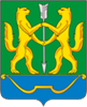 АДМИНИСТРАЦИЯ ГОРОДА ЕНИСЕЙСКАКрасноярского краяПОСТАНОВЛЕНИЕ«17» мая 2023  г.                          г. Енисейск                                        № 187-п           О проведении конкурса проектов по представлению бюджета для гражданВ соответствии со статьей 36 Бюджетного кодекса Российской Федерации, статьями 39, 43, 46 Устава города Енисейска, в целях выявления и распространения лучшей практики формирования бюджета в формате, обеспечивающем открытость и доступность для граждан информации об управлении общественными финансами:1. Провести с 22 мая по 14 июля 2023 года конкурс проектов
по представлению бюджета для граждан.2. Утвердить Положение о конкурсе проектов по представлению бюджета для граждан согласно приложению № 1.3. Утвердить Методику оценки заявок на участие в конкурсе проектов
по представлению бюджета для граждан согласно приложению № 2.4. Утвердить состав конкурсной комиссии по проведению конкурса проектов по представлению бюджета для граждан согласно приложению № 3.5. Контроль за исполнением настоящего постановления оставляю за собой.6. Опубликовать постановление на официальном интернет-портале органов местного самоуправления города Енисейска (www.eniseysk.com)7. Постановление вступает в силу со дня подписания.Исполняющий обязанностиглавы города                                                                                    С.В. КозулинаМизонова Наталья Владимировна8(39195) 2-72-50ПОЛОЖЕНИЕ о конкурсе проектов по представлению бюджета для гражданI. Общие положения1.1. Настоящее Положение о конкурсе проектов по представлению бюджета для граждан (далее - Положение) определяет порядок организации и проведения конкурса проектов по представлению бюджета для граждан (далее – Конкурс).1.2. Организатором Конкурса является финансовое управление администрации города Енисейска (далее – Организатор Конкурса).1.3. Конкурс проводится в целях выявления и распространения лучшей практики формирования бюджета в формате, обеспечивающем открытость 
и доступность для граждан информации об управлении общественными финансами.1.4. Задачами Конкурса являются:вовлечение граждан в бюджетный процесс;повышение информированности граждан в вопросах бюджета 
и бюджетного процесса;выявление наиболее интересных предложений участников конкурса 
о форме и способах представления бюджета для граждан;распространение лучших предложений по формированию 
и представлению бюджета для граждан для последующей практической реализации.1.5. Предметом Конкурса является разработка проекта 
по представлению информации о бюджете в понятной и доступной форме, соответствующего установленным в Методике оценки заявок на участие 
в Конкурсе требованиям (далее – конкурсный проект, Методика).1.6. Конкурс является открытым. Участниками Конкурса могут быть физические лица и юридические лица (организации города Енисейска независимо от формы собственности, отраслевой принадлежности и численности работников).  Конкурс среди физических и среди юридических лиц проводится отдельно. К участию в конкурсе в категории граждане допускаются конкурсные проекты, подготовленные одним автором единолично либо авторскими коллективами.1.7. Конкурс проводится по следующим номинациям для физических лиц младше 15 лет:1) «Бюджет для граждан в современных формах искусства»;2) «Лучший видеоролик о бюджете»;3) «Информационные карточки по бюджету для социальных сетей и мессенджеров».1.7. Конкурс проводится по следующим номинациям для физических лиц старше 15 лет:1) «Бюджет для граждан в современных формах искусства»;2) «Лучший видеоролик о бюджете»;3) «Информационные карточки по бюджету для социальных сетей и мессенджеров»;4) «Бюджет образования для граждан»;5) «Лучшие предложения по изменению бюджетного законодательства».1.9. Конкурс проводится по следующим номинациям для юридических лиц:1) «Современные формы предоставления проекта местного бюджета для граждан»;2) «Бюджет образования для граждан»;3) «Лучшее обучающее мероприятие по бюджетной тематике»;4) «Лучшая информационная панель (дашборд) по бюджету для граждан».1.10. Содержание конкурсных заданий предоставлено в приложении к Методике.1.11. Определение победителей Конкурса осуществляется комиссией по проведению конкурса проектов по предоставлению бюджета для граждан (далее – Комиссия) на основании Методики. Победители Конкурса определяются обособленно в категориях граждане и юридические лица отдельно в каждой номинации.II. Требования к конкурсным проектам2.1. Конкурсный проект должен представлять собой актуальное исследование по тематике Конкурса, содержать обоснованные выводы по существу исследуемой проблемы, предложения по прикладному применению. Конкурсный проект должен обладать новизной и быть завершенным.2.2. При разработке конкурсного проекта участники Конкурса должны руководствоваться следующими критериями:соответствие содержания конкурсного проекта выбранной номинации (выбранным номинациям);наличие сведений об актуальности, цели, задачи и ожидаемых результатах;последовательность в аргументации, грамотность;возможность практического применения.2.3. Если конкурсный проект требует инсталляции среды разработчика, участниками представляются установочные диски среды.2.4. При представлении конкурсного проекта участники Конкурса должны руководствоваться следующими требованиями:наличие основного содержания, описывающего сущность предлагаемого проекта с указанием цели, задач и ожидаемых результатов его реализации;наличие предложений по практической реализации предоставленного проекта.2.5. Один конкурсный проект может участвовать в нескольких номинациях, при этом участник представляет только одну заявку с указанием в ней соответствующих номинаций. В случае предоставления физическим или юридическим лицом одного проекта сразу в нескольких номинациях Комиссия имеет право отклонить проект для участия в той (тех) номинации (ях), критериям которой (ых) он не соответствует.2.6. Перечень форматов конкурсных проектов не ограничен. При предоставлении конкурсного проекта в формате презентации, она должна содержать не более 30 слайдов, в формате Microsoft Office Word – не более 30 страниц машинописного текста формата A4, шрифтом «Times New Roman» с размером шрифта 14 пт, через полуторный межстрочный интервал (может включать в себя фото, табличное и (или) графическое представление материалов).2.7. Конкурсные проекты не должны нарушать права собственности, авторские, смежные, личные и иные права третьих лиц, а также наносить ущерб их чести, достоинству, деловой репутации. До тех пор, пока не установлено иное, все авторские права на конкурсные проекты принадлежат предоставившему их участнику Конкурса. В случае, если будет установлено, что в составе конкурсного проекта содержатся материалы, правообладателем которых участник Конкурса не является, эти материалы будут немедленно изъяты из свободного доступа по первому требованию законного правообладателя.III. Организация проведения Конкурса3.1. Организатор Конкурса осуществляет общее управление и контроль организации и проведения Конкурса.3.2.  Организатор Конкурса:а) объявляет о проведении Конкурса;б) ведет прием и учет заявок на участие в Конкурсе;в) обеспечивает сохранность заявок, а также конфиденциальность полученной информации и результатов оценки;г) определяет соответствие заявок установленным требованиям 
и формирует предложения по составу участников Конкурса;д) уведомляет претендентов об отказе в допуске к участию в Конкурсе;е) организует награждение победителей Конкурса.3.3. Конкурсная комиссия:а) проводит оценку заявок участников Конкурса;б) формирует и утверждает сводную оценку заявок участников Конкурса;в) определяет победителей Конкурса.IV. Порядок и сроки проведения Конкурса4.1. Не позднее 21 мая 2023 года Организатор Конкурса размещает на официальном сайте города Енисейска в сети Интернет объявление о проведении Конкурса.4.2. Объявление о проведении Конкурса содержит следующие сведения:а) дата и время начала и окончания приема заявок;б) требования к заявке, критерии отбора заявок;в) адрес электронной почты, на который направляется заявка (с указанием номера контактного телефона и других необходимых сведений).4.3. Для участия в Конкурсе необходимо представить Организатору Конкурса заявку на участие в Конкурсе, содержащую конкурсный проект (с приложением презентаций, статей, буклетов, ссылок на Интернет-ресурсы. Перечень форматов для конкурсных проектов не является исчерпывающим).4.4. Заявка на участие в Конкурсе с указанием в ней номинаций представляется в электронном виде на адрес электронной почты: fin@eniseysk.krskcit.ruВремя и дата начала приема заявок 1000 22 мая 2023 года.Время и дата окончания приема заявок 1700 10 июля 2023 года.4.5. Заявка на участие в Конкурсе предоставляется по форме согласно приложению к настоящему Положению с указанием в ней номинаций и контактной информации. Если конкурсный проект разработан группой авторов, в заявке на участие в Конкурсе указываются сведения обо всех авторах, их контактная информация. Заявка юридического лица подписывается руководителем организации и заверяется печатью.4.6. Представление заявок на участие в Конкурсе является согласием участника Конкурса на публикацию его конкурсного проекта, 
на воспроизведение конкурсного проекта в любой форме, на его распространение, публичный показ, а также на размещение в сети Интернет.Предоставление участником Конкурса Организатору Конкурса права на публикацию его конкурсного проекта, на воспроизведение конкурсного проекта в любой форме, на его распространение, публичный показ и на его размещение в сети Интернет является безвозмездным.4.7. Заявки, поступившие после срока, указанного в объявлении о проведении Конкурса, и (или) с нарушением условий участия в конкурсном отборе, к рассмотрению не принимаются.4.8. В случае поступления двух и более заявок от одного участника, соответствующих условиям подпунктов «а», «в», «г», «д» пункта 4.10 настоящего Положения, к участию допускается заявка с наиболее поздним сроком подачи. 4.9. Представленные на Конкурс конкурсные проекты, включая заявки, признанные не соответствующими требованиям, установленным пунктом 4.10 настоящего Положения, участникам не возвращаются.4.10. К участию в Конкурсе допускаются граждане и юридические лица, заявки которых соответствуют следующим требованиям:а) представление заявок в срок;б) представление одним участником не более одной заявки;в) соответствие формы и заполнения заявки пункту 4.5 настоящего Положения (с приложением конкурсного проекта);г) указание номинаций, в которых представлен проект;д) общее соответствие представленного проекта основным критериям по указанным в заявке номинациям;е) наличие отдельного документа (файла), содержащего описание конкретных предложений по реализации конкурсного проекта и практическому применению результатов его реализации в рамках процедур бюджетного процесса и реализации полномочий субъектов бюджетного процесса.4.11. К участию в конкурсе не допускается представление одного и того же проекта одновременно от физического и юридического лица.4.12. В течение 3 (трех) рабочих дней со дня окончания приема заявок Организатор Конкурса определяет соответствие заявок установленным требованиям и формирует перечень участников Конкурса.Претенденты, которым было отказано в допуске к участию в Конкурсе, уведомляются об этом в электронной форме по адресу, указанному в заявке, представленной для участия в Конкурсе, в срок не позднее 3 (трех) рабочих дней со дня окончания приема заявок.4.13. На основании Методики Комиссия формирует 
и утверждает сводную оценку заявок участников Конкурса. Формирование сводной оценки заявок участников Конкурса и определение победителей осуществляется на заседании Комиссии не позднее 24 июля 2023 года. 4.14. Решение Комиссии о победителях Конкурса считается правомочным, если на заседании Комиссии присутствовало не менее половины от общего числа ее членов.4.15. Результаты заседания конкурсной комиссии оформляются протоколом, который подписывают все члены комиссии, присутствовавшие на заседании.4.16. Протокол заседания Комиссии о победителях Конкурса подлежит публикации на официальном сайте администрации города Енисейска в течение 3 (трех) рабочих дней со дня его подписания.4.17. В течение 5 (пяти) рабочих дней после подписания протокола победители Конкурса уведомляются о порядке награждения.V. Награждение победителей Конкурса5.1. По результатам Конкурса победители Конкурса награждаются памятными дипломами.VI. Распространение информации6.1. Информация о Конкурсе, в том числе о победителях и участниках размещается на официальном сайте администрации города Енисейска.6.2. Победители и участники Конкурса вправе размещать информацию об участии и победе в рекламно-информационных материалах 
и на официальных сайтах.6.3. Организатор Конкурса вправе осуществлять выпуск информационно-рекламных изданий и публикацию материалов в СМИ 
о содержании, участниках и победителях Конкурса, в том числе в целях распространения данных материалов на конференциях, семинарах, круглых столах и других мероприятиях.ЗАЯВКА НА УЧАСТИЕ В КОНКУРСЕ ПРОЕКТОВ
ПО ПРЕДСТАВЛЕНИЮ БЮДЖЕТА ДЛЯ ГРАЖДАН 
Приложение: Согласие на обработку персональных данных, разрешенных субъектом персональных данных для распространения._______________					    ___________________	подпись*						расшифровка****   Для группы авторов обязательно представление сведений по каждому** Не более двух номинаций	*** Для организаций – подпись руководителя с указанием должности, заверенная печатью организации.Согласие на обработку персональных данных, разрешенных субъектом персональных данных для распространенияЯ. __________________________________________________________,                                                                        (фамилия, имя, отчество)проживающий (ая) по адресу: __________________________________________________________________________________________________________(место фактического проживания или почтовый адрес)__________________________________________________________________,(вид, серия, номер документа, удостоверяющего личность)__________________________________________________________________,(наименование органа, выдавшего его, дата выдачи)свободно, своей волей и в своем интересе (действуя по воле и в интересах субъекта персональных данных) в целях обеспечения участия физических лиц в конкурсе проектов по предоставлению бюджета для граждан даю согласие финансовому управлению администрации города Енисейска (663180, г.Енисейск, ул. Кирова, д.79, ИНН 2447002724, ОГРН 1022401277887) на обработку (любое действие (операцию) или совокупность действий (операций), совершаемых без использования средств автоматизации, включая сбор, запись, систематизацию, накопление, хранение, уточнение (обновление, изменение), извлечение, использование, передачу (предоставление), блокирование, удаление, уничтожение), распространение (предоставление доступа неограниченному кругу лиц) на официальном сайте администрации города Енисейска http://www.eniseysk.com/  в разделе «Финансы и бюджет города – Конкурс  «Бюджет для граждан» следующих персональных данных: фамилия, имя, отчество, а также не подлежащих распространению: дата рождения, сведения о документе, удостоверяющего личность.Иными условиями и запретами на передачу персональных данных (кроме предоставления доступа) неограниченному кругу лиц являются:__________________________________________________________________(по желанию субъекта персональных данных указывается перечень данных, условий и запретов)__________________________________________________________________.Условиями, при которых получение персональные данные могут передаваться оператором только по его внутренней сети, обеспечивающей доступ к  информации лишь для строго определенных сотрудников, либо с использованием информационно-телекоммуникационных сетей, либо без передачи полученных персональных данных являются:______________________________________________________________________________________(указывается по желанию субъекта персональных данных)__________________________________________________________________.Настоящее согласие действует в течение срока достижения целей обработки персональных данных и может быть отозвано посредством составления соответствующего письменного документа и направления его в адрес оператора по почте заказным письмом с уведомлением о вручении либо вручения лично под расписку представителю министерства.Настоящим согласием я признаю и подтверждаю, что в случаях, предусмотренных Федеральным законом от 27.07.2006 № 152-ФЗ «О персональных данных», персональные данные могут быть предоставлены третьим лицам.Разъяснения субъекту персональных данных юридических последствий отказа предоставить свои персональные данные и (или) дать согласие на их обработкуВ соответствии с постановлением администрации города от _________ № ___ «О проведении конкурса проектов по предоставлению бюджета для граждан» субъект персональных данных обязан предоставить персональные данные в связи с участием в конкурсе проектов по предоставлению бюджета для граждан. Без предоставления обязательных сведений субъект персональных данных не может принять участие в конкурсе проектов по предоставлению бюджета для граждан.__________________                                             ________________                   (дата)                                                                                                              (подпись)МЕТОДИКАоценки заявок на участие в конкурсе проектов по представлению бюджета для граждан1. Настоящая методика оценки заявок на участие в конкурсе проектов по представлению бюджета для граждан (далее – Методика) определяет порядок и критерии оценки заявок на участие в конкурсе проектов по представлению бюджета для граждан.2. Оценка заявок осуществляется комиссией по проведению конкурса проектов по представлению бюджета для граждан (далее – Комиссия).3. Оценка заявок для определения победителей проектов 
по представлению бюджета для граждан (далее – Конкурс) осуществляется по основному и дополнительным критериям по каждой номинации 
в соответствии с приложением к настоящей Методике.4. Победители Конкурса определяются обособленно в категориях физические лица и юридические лица отдельно в каждой номинации исходя 
из сводной оценки заявок участников Конкурса.5. Сводная оценка заявок участников Конкурса формируется посредством агрегирования оценок всех членов Комиссии.Каждый член Комиссии индивидуально оценивает заявки 
на предмет соответствия основному и дополнительному критериям 
по каждой номинации. Соответствие основному критерию оценивается 
по десятибалльной, а дополнительным критериям – по пятибалльной шкале. Предложения по реализации конкурсного проекта и практическому применению результатов его реализации оцениваются максимально 
в 5 баллов (исходя из пятибалльной шкалы оценки). Итоговые баллы определяются посредством суммирования баллов по основному критерию, дополнительным критериям и баллов за предложения по реализации конкурсного проекта и практическому применению результатов его реализации – не более 30 баллов за каждый проект. 6. Победителями признаются конкурсные проекты, набравшие наибольшую сводную оценку. В случае равенства набранных сводных оценок среди двух и более конкурсных проектов победителями признаются все соответствующие набранным баллам конкурсные проекты.Содержание конкурсных заданий по номинациям 
1.Номинации для физических лиц (младше 15 лет).1.1.  «Бюджет для граждан в современных формах искусства».Данная номинация предполагает подготовку современного графического проекта, развивающего предоставление о бюджете, бюджетной терминологии, бюджетной системе и ее принципах, особенностях бюджетного процесса.Проект должен раскрывать тематику бюджета муниципального образования и может быть представлен в жанрах комиксов, графических романов, теней в искусстве, инсталляций, гиперреализма, постмодерна. Основным критерием оценки конкурсного проекта по данной номинации является современная форма графической интерпретации бюджета города Енисейска. Соответствие основному критерию оценивается максимально в 10 баллов (исходя из десятибалльной шкалы оценки). В качестве дополнительных критериев оценки конкурсного проекта 
по данной номинации выступают: содержание (максимум 5 баллов);оригинальность (максимум 5 баллов);качество оформления и визуализации (максимум 5 баллов).Предложения по реализации конкурсного проекта и практическому применению результатов его реализации оцениваются максимально в 5 баллов (исходя из пятибалльной шкалы оценки). 1.2. «Лучший видеоролик о бюджете».В данной номинации участникам предлагается представить вопросы формирования и исполнения бюджета города Енисейска в формате небольших видеороликов продолжительностью до 3 минут. Приветствуется наличие художественных метафор, использование графических цифровых технологий, нестандартная сценарная, режиссерская и операторская работа.Конкурсный проект может быть оформлен в виде имиджевых, презентационных, обучающих, социальных видео, промороликов, а также Видео-Арт и клипов.Основным критерием оценки конкурсного проекта по данной номинации является визуальная форма представления информации о бюджете. Соответствие основному критерию оценивается максимально в 10 баллов (исходя из десятибалльной шкалы оценки).В качестве дополнительных критериев оценки конкурсного проекта по данной номинации выступают:художественный уровень проекта, возможность его воспроизведения на различных устройствах (максимум 5 баллов);возможность использования в просветительских, учебных, агитационных и рекламных целях, а также для размещения в социальных сетях (максимум 5 баллов);продолжительность видеоролика до 3 минут, вертикальный формат (максимум 5 баллов).Предложения по реализации конкурсного проекта и практическому применению результатов его реализации оцениваются максимально в 5 баллов (исходя из пятибалльной шкалы оценки). 1.3.  «Информационные карточки по бюджету для социальных сетей и мессенджеров».Данная номинация предполагает простое визуальное представление данных о бюджете, бюджетной системе и ее принципах, особенностях бюджетного процесса, лаконично сгруппированных по смыслу для легкого визуального восприятия информации в социальных сетях и мессенджерах.Конкурсный проект может быть оформлен в виде электронных карточек с текстом и иллюстрациями по теме бюджета для граждан, которые могут содержать как общий обзор бюджетного процесса и бюджетных показателей, так и подробное представление об отдельных аспектах формирования доходов, расходов, источников финансирования дефицита бюджета, тенденциях развития индикаторов муниципальных программ.Основным критерием оценки конкурсного проекта по данной номинации является простота визуализации информации о бюджете. Соответствие основному критерию оценивается максимально в 10 баллов (исходя из десятибалльной шкалы оценки).В качестве дополнительных критериев оценки конкурсного проекта 
по данной номинации выступают:интерактивность, удобный интерфейс (максимум 5 баллов);содержание (максимум 5 баллов);широта охвата информации о бюджете (максимум 5 баллов).Предложения по реализации конкурсного проекта и практическому применению результатов его реализации оцениваются максимально в 5 баллов (исходя из пятибалльной шкалы оценки). 2.Номинации для физических лиц (старше 15 лет).2.1.  «Бюджет для граждан в современных формах искусства».Данная номинация предполагает подготовку современного графического проекта, развивающего предоставление о бюджете, бюджетной терминологии, бюджетной системе и ее принципах, особенностях бюджетного процесса.Проект должен раскрывать тематику бюджета муниципального образования и может быть представлен в жанрах комиксов, графических романов, теней в искусстве, инсталляций, гиперреализма, постмодерна. Основным критерием оценки конкурсного проекта по данной номинации является современная форма графической интерпретации бюджета города Енисейска. Соответствие основному критерию оценивается максимально в 10 баллов (исходя из десятибалльной шкалы оценки). В качестве дополнительных критериев оценки конкурсного проекта 
по данной номинации выступают: Использование современных подходов графического дизайна (максимум 5 баллов);оригинальность (максимум 5 баллов);качество оформления и визуализации (максимум 5 баллов).Предложения по реализации конкурсного проекта и практическому применению результатов его реализации оцениваются максимально в 5 баллов (исходя из пятибалльной шкалы оценки). 2.2. «Лучший видеоролик о бюджете».В данной номинации участникам предлагается представить вопросы формирования и исполнения бюджета города Енисейска в формате небольших видеороликов продолжительностью до 3 минут. Приветствуется наличие художественных метафор, использование графических цифровых технологий, нестандартная сценарная, режиссерская и операторская работа.Конкурсный проект может быть оформлен в виде имиджевых, презентационных, обучающих, социальных видео, промороликов, а также Видео-Арт и клипов.Основным критерием оценки конкурсного проекта по данной номинации является визуальная форма представления информации о бюджете. Соответствие основному критерию оценивается максимально в 10 баллов (исходя из десятибалльной шкалы оценки).В качестве дополнительных критериев оценки конкурсного проекта по данной номинации выступают:художественный уровень проекта, возможность его воспроизведения на различных устройствах (максимум 5 баллов);возможность использования в просветительских, учебных, агитационных и рекламных целях, а также для размещения в социальных сетях (максимум 5 баллов);продолжительность видеоролика до 3 минут, вертикальный формат (максимум 5 баллов).Предложения по реализации конкурсного проекта и практическому применению результатов его реализации оцениваются максимально в 5 баллов (исходя из пятибалльной шкалы оценки). 2.3.  «Информационные карточки по бюджету для социальных сетей и мессенджеров».Данная номинация предполагает простое визуальное представление данных о бюджете, бюджетной системе и ее принципах, особенностях бюджетного процесса, лаконично сгруппированных по смыслу для легкого визуального восприятия информации в социальных сетях и мессенджерах.Конкурсный проект может быть оформлен в виде электронных карточек с текстом и иллюстрациями по теме бюджета для граждан, которые могут содержать как общий обзор бюджетного процесса и бюджетных показателей, так и подробное представление об отдельных аспектах формирования доходов, расходов, источников финансирования дефицита бюджета, тенденциях развития индикаторов муниципальных программ.Основным критерием оценки конкурсного проекта по данной номинации является простота визуализации информации о бюджете. Соответствие основному критерию оценивается максимально в 10 баллов (исходя из десятибалльной шкалы оценки).В качестве дополнительных критериев оценки конкурсного проекта 
по данной номинации выступают:интерактивность, удобный интерфейс (максимум 5 баллов);соответствие современным требованиям к информации для распространения через социальные сети и мессенджеры (максимум 5 баллов);широта охвата информации о бюджете (максимум 5 баллов).Предложения по реализации конкурсного проекта и практическому применению результатов его реализации оцениваются максимально в 5 баллов (исходя из пятибалльной шкалы оценки). 2.4.  «Бюджет образования для граждан».Данная номинация предполагает раскрытие информации о роли бюджета в воспитании и обучении высокодуховного, нравственного, патриотичного гражданина, повышении его бюджетной и финансовой грамотности, а также в создании особого статуса педагогических работников и других лиц, осуществляющих наставническую деятельность, в рамках реализации Указа Президента российской Федерации от 27.06.2022 № 401 «О проведении в Российской Федерации Года педагога и наставника»В рамках  проекта могут быть представлены сведения о мероприятиях по проведению в Российской Федерации Года педагога и наставника, включающие меры по укреплению авторитета и статуса учителей, педагогов и наставников, меры по их материальной поддержке за счет бюджетных ассигнований на  образование.Основным критерием оценки конкурсного проекта по данной номинации является раскрытие информации о роли бюджета в проведении Года педагога и наставника. Соответствие основному критерию оценивается максимально в 10 баллов (исходя из десятибалльной шкалы оценки).В качестве дополнительных критериев оценки конкурсного проекта 
по данной номинации выступают:широта охвата мероприятий Года педагога и наставника в рамках бюджетного процесса (максимум 5 баллов);открытость информации о бюджетном финансировании мероприятий Года педагога и наставника (максимум 5 баллов);наличие обратной связи о проведенных мероприятиях Года педагога и наставника (максимум 5 баллов).Предложения по реализации конкурсного проекта и практическому применению результатов его реализации оцениваются максимально в 5 баллов (исходя из пятибалльной шкалы оценки). 2.5.  «Лучшее предложение по изменению бюджетного законодательства».В данной номинации участникам предлагается представить свод предложений по внесению изменений в конкретные статьи действующего бюджетного законодательства Российской Федерации. Расширяющих полномочия по участию населения в бюджетном процессе на федеральном, региональном, местном уровне. Основным критерием оценки конкурсного проекта по данной номинации является соответствие предлагаемых изменений Конституции Российской Федерации, действующей редакции бюджетного законодательства Российской Федерации. Соответствие основному критерию оценивается максимально в 10 баллов (исходя из десятибалльной шкалы оценки).В качестве дополнительных критериев оценки конкурсного проекта 
по данной номинации выступают:системность предлагаемых изменений, их взаимосвязь в различных законодательных актах (максимум 5 баллов);конкретность применяемой терминологии (максимум 5 баллов);реальность и целесообразность реализации предложений по расширению участия граждан в бюджетном процессе (максимум 5 баллов);Предложения по реализации конкурсного проекта и практическому применению результатов его реализации оцениваются максимально в 5 баллов (исходя из пятибалльной шкалы оценки). 3.Номинация для юридических лиц3.1.  «Современные формы предоставления проекта местного бюджета для граждан». В данной номинации участникам предлагается представить проект «Бюджет для граждан», подготовленный финансовым управлением администрации города Енисейска. Указанные проекты «Бюджет 
для граждан» города Енисейска следует предоставлять в качестве конкурсных материалов исключительно в данной номинации.Проект «Бюджет для граждан» следует представить
в электронном виде с использованием элементов наглядности (инфографика, актуальные примеры и др.). Основным критерием оценки конкурсного проекта по данной номинации является информационное соответствие проекту решения о бюджете города Енисейска, его наглядность. Соответствие основному критерию оценивается максимально в 10 баллов (исходя из десятибалльной шкалы оценки).В качестве дополнительных критериев оценки конкурсного проекта
по данной номинации выступают:достоверность, полнота информации, предоставление ее в динамике и/или с учетом интересов целевых групп граждан и организаций (например, ветеранов, семей с детьми, учащихся, граждан, нуждающихся в социальной поддержке, учителей, врачей, предприятий малого бизнеса), информации об общественно значимых проектах, реализуемых на местном уровне (максимум 5 баллов);оригинальный подход к визуализации (максимум 5 баллов);предоставление информации в информационном портале города Енисейска, предназначенном для размещения бюджетной информации в открытом для граждан формате (максимум 5 баллов).Предложения по реализации конкурсного проекта и практическому применению результатов его реализации оцениваются максимально в 5 баллов (исходя из пятибалльной шкалы оценки). 3.2.  «Бюджет образования для граждан».Данная номинация предполагает раскрытие информации о роли бюджета в воспитании и обучении высокодуховного, нравственного, патриотичного гражданина, повышении его бюджетной и финансовой грамотности, а также в создании особого статуса педагогических работников и других лиц, осуществляющих наставническую деятельность, в рамках реализации Указа Президента российской Федерации от 27.06.2022 № 401 «О проведении в Российской Федерации Года педагога и наставника»В рамках  проекта могут быть представлены сведения о мероприятиях по проведению в Российской Федерации Года педагога и наставника, включающие меры по укреплению авторитета и статуса учителей, педагогов и наставников, меры по их материальной поддержке за счет бюджетных ассигнований на  образование.Основным критерием оценки конкурсного проекта по данной номинации является раскрытие информации о роли бюджета в проведении Года педагога и наставника. Соответствие основному критерию оценивается максимально в 10 баллов (исходя из десятибалльной шкалы оценки).В качестве дополнительных критериев оценки конкурсного проекта 
по данной номинации выступают:широта охвата мероприятий Года педагога и наставника в рамках бюджетного процесса (максимум 5 баллов);открытость информации о бюджетном финансировании мероприятий Года педагога и наставника (максимум 5 баллов);наличие обратной связи о проведенных мероприятиях Года педагога и наставника (максимум 5 баллов).Предложения по реализации конкурсного проекта и практическому применению результатов его реализации оцениваются максимально в 5 баллов (исходя из пятибалльной шкалы оценки). 3.3.  «Лучший обучающее мероприятие по бюджетной тематике». В данной номинации предлагается предоставить информацию о проведенных обучающих мероприятиях по информированию граждан об основных параметрах бюджета города Енисейска, бюджетной системе Российской Федерации, бюджетном процессе с возможностью использования проекта в рамках учебных занятий «Разговоры о важном».Конкурсный проект может быть предоставлен в виде электронного учебного комплекса, который может содержать ролик с лекциями продолжительностью до 15 минут, а также другие учебно-методические материалы по теоретическим и практическим аспектам бюджетного устройства и бюджетного процесса.Основным критерием оценки конкурсного проекта по данной номинации является наличие электронного учебного комплекса по тематике бюджета города Енисейска. Соответствие основному критерию оценивается максимально в 10 баллов (исходя из десятибалльной шкалы оценки).В качестве дополнительных критериев оценки конкурсного проекта
по данной номинации выступают:полнота и качество наполнения электронного учебного комплекса учебно-методическими материалами (максимум 5 баллов);наличие обратной связи от обучающихся в рамках электронного учебного комплекса (максимум 5 баллов); качество визуализации учебно-методических материалов (максимум 5 баллов).Предложения по реализации конкурсного проекта и практическому применению результатов его реализации оцениваются максимально в 5 баллов (исходя из пятибалльной шкалы оценки). 3.4. «Лучшая информационная панель (дашборд) по бюджету для граждан». Данная номинация предполагает простое визуальное представление данных о бюджете, бюджетной системе и ее принципах, особенностях бюджетного процесса, сгруппированных по смыслу на одном экране для более легкого визуального восприятия информации.Конкурсный проект может быть оформлен в виде управленческих (стратегических), аналитических или операционных дашбордов и обеспечивать как общий обзор бюджетного процесса и бюджетных показателей, так и подробное представление об отдельных аспектах формирования доходов, расходов, источников финансирования дефицита бюджета, тенденциях развития и изменения отдельных индикаторов муниципальных программ.Основным критерием оценки конкурсного проекта по данной номинации является простота визуализации информации, её соответствие современным научным и практическим представлениям о бюджете города Енисейска. Соответствие основному критерию оценивается максимально в 10 баллов (исходя из десятибалльной шкалы оценки).В качестве дополнительных критериев оценки конкурсного проекта
по данной номинации выступают:информативность, наглядность (максимум 5 баллов);широта охвата решаемых задач (максимум 5 баллов);интерактивность, удобный интерфейс (максимум 5 баллов).Предложения по реализации конкурсного проекта и практическому применению результатов его реализации оцениваются максимально в 5 баллов (исходя из пятибалльной шкалы оценки). Состав конкурсной комиссии по проведению конкурса проектов
по представлению бюджета для гражданПриложение № 1к постановлениюгорода Енисейскаот 17 мая 2023 года  № 187-пПриложение к положению о конкурсепроектов по представлениюбюджета для гражданФ.И.О. участника* / наименование организацииПаспортные данные* / реквизиты организацииАдрес регистрации* / юридический адресКонтактный телефон*Электронная почта*Наименование номинации, в которой представлен конкурсный проект**Наименование конкурсного проектаКраткая аннотация (2-3 предложения)Приложение к заявке на участие в конкурсепроектов по предоставлениюбюджета для гражданПриложение № 2к постановлению администрациигорода Енисейскаот 17 мая 2023 года  № 187-пПриложение к Методике оценки заявокна участие в конкурсе проектов по предоставлениюбюджетов для гражданПриложение № 3к постановлению администрациигорода Енисейскаот 17 мая 2023 года   № 187-п Смирнов Юрий Васильевич   -руководитель финансового управления администрации г.Енисейска, председатель комиссииМизоноваНаталья Владимировна   -начальник бюджетного отдела  финансового управления администрации г.Енисейска, заместитель  председателя комиссииСеребряковаИрина Викторовна-ведущий специалист бюджетного отдела финансового управления администрации г.Енисейска, секретарь комиссии 
члены конкурсной комиссии:члены конкурсной комиссии:члены конкурсной комиссии: